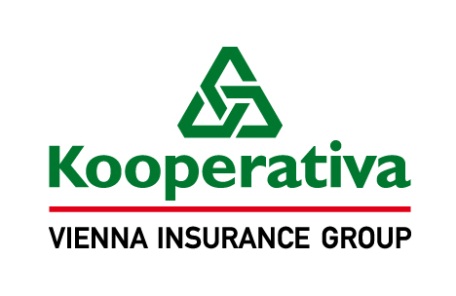 Dodatek č. 4k pojistné smlouvě č.	 7720955422	Úsek pojištění hospodářských rizikKooperativa pojišťovna, a.s., Vienna Insurance Groupse sídlem Praha 8, Pobřežní 665/21, PSČ 186 00, Česká republika IČO: 47116617zapsaná v obchodním rejstříku u Městského soudu v Praze, sp. zn. B 1897(dále jen „pojistitel“)zastoupený na základě zmocnění níže podepsanými osobami Pracoviště: Kooperativa pojišťovna, a.s., Vienna Insurance Group, Agentura Západní Čechy, Plzeň, Zahradní 3, PSČ 326 00, tel. 377 417 111, fax. 377 417 999aZákladní škola a Mateřská škola Nýřany, příspěvková organizacese sídlem Nýřany, Školní 901, PSČ 330 23, Česká republikaIČO: 606 11 880zapsaná v obchodním rejstříku u Krajského soudu v Plzni, sp. zn. Pr 353(dále jen „pojistník“)zastoupený: Mgr. Jiří Loritz, ředitelKorespondenční adresa pojistníka je totožná s výše uvedenou adresou pojistníka.uzavírají ve smyslu zákona č. 89/2012 Sb., občanského zákoníku, tento dodatek, který spolu s výše uvedenou pojistnou smlouvou, pojistnými podmínkami pojistitele a přílohami, na které se pojistná smlouva (ve znění tohoto dodatku) odvolává, tvoří nedílný celek.Výše uvedená pojistná smlouva (včetně výše uvedených údajů o výše uvedených subjektech) nově zní takto * :* pokud se v tomto novém znění používá pojem „tento dodatek“, považuje se za něj tento dodatekČlánek I.
Úvodní ustanoveníPojištěným je pojistník.K tomuto pojištění se vztahují: Všeobecné pojistné podmínky (dále jen „VPP“), Zvláštní pojistné podmínky (dále jen „ZPP“) a Dodatkové pojistné podmínky (dále jen „DPP“).Všeobecné pojistné podmínky 	VPP P-100/14 - pro pojištění majetku a odpovědnosti	Zvláštní pojistné podmínkyZPP P-150/14 - pro živelní pojištěníZPP P-200/14 - pro pojištění pro případ odcizení
ZPP P-250/14 - pro pojištění skla
ZPP P-320/14 - pro pojištění elektronických zařízení
ZPP P-600/14 - pro pojištění odpovědnosti za újmu	Dodatkové pojistné podmínky	DPP P-520/14 - pro pojištění hospodářských rizik, sestávající se z následujících doložek:	Živel 
DZ101 - Lehké stavby, dřevostavby - Výluka (1401)
DZ108 - Suterén - Výluka (1401)	DZ112 - Fotovoltaická elektrárna - Výluka (1401)	DZ113 - Atmosférické srážky- Rozšíření rozsahu pojištění (1401)	Zabezpečení	DOZ101 - Předepsané způsoby zabezpečení pojištěných věcí (netýká se finančních prostředků a cenných předmětů) (1401)	DOZ102 - Předepsané způsoby zabezpečení finančních prostředků a cenných předmětů (1606)	DOZ105 - Předepsané způsoby zabezpečení - Výklad pojmů (1401)	Odpovědnost za újmu	DODP102 - Pojištění obecné odpovědnosti za újmu a pojištění odpovědnosti za újmu způsobenou vadou výrobku a vadou práce po předání - Základní rozsah pojištění (1401)	DODP103 - Cizí věci převzaté - Rozšíření rozsahu pojištění (1401)DODP105 - Náklady zdravotní pojišťovny a regresy dávek nemocenského pojištění - Rozšíření rozsahu   pojištění (1401)	DODP109 - Provoz pracovních strojů - Rozšíření rozsahu pojištění (1401)	DODP110 - Peněžitá náhrada nemajetkové újmy – ochrana osobnosti - Rozšíření rozsahu pojištění (1401)	DODP111 - Čisté finanční škody -  k pojištění obecné odpovědnosti za újmu - Rozšíření rozsahu pojištění (1401)	Obecné	DOB101 - Elektronická rizika - Výluka (1401)	DOB103 - Výklad pojmů pro účely pojistné smlouvy (1401)	DOB105 - Tíha sněhu, námraza - Vymezení podmínek (1401)DOB107 - Definice jedné pojistné události pro pojistná nebezpečí povodeň, záplava, vichřice, krupobití (1401)	Jiné	DODC102- Malby, nástřiky nebo polepení - Rozšíření rozsahu pojištění (1401)Článek II.Druhy a způsoby pojištění, předměty a rozsah pojištěníObecná ujednání pro pojištění majetku Pravidla pro stanovení výše pojistného plnění jsou podrobně upravena v pojistných podmínkách vztahujících se ke sjednanému pojištění a v dalších ustanoveních této pojistné smlouvy. Na stanovení výše pojistného plnění tedy může mít vliv např. stupeň opotřebení, provedení opravy či znovupořízení nebo způsob zabezpečení pojištěných věcí.Pro pojištění majetku jsou místa pojištění -  PSČ 330 23 Nýřany - příloha č. 1, není-li dále uvedeno jinak.Přehled sjednaných pojištěníPojištění se sjednává pro předměty pojištění v rozsahu a na místech pojištění uvedených v následujících tabulkách:2.1.1 Živelní pojištění*) není-li uvedeno, sjednává se pojištění s pojistnou hodnotou uvedenou v příslušných pojistných podmínkách2.2.1 Pojištění pro případ odcizení*) není-li uvedeno, sjednává se pojištění s pojistnou hodnotou uvedenou v příslušných pojistných podmínkách 2.3.1 Pojištění pro případ vandalismu*) není-li uvedeno, sjednává se pojištění s pojistnou hodnotou uvedenou v příslušných pojistných podmínkách 2.4.1 Pojištění skla*) není-li uvedeno, sjednává se pojištění s pojistnou hodnotou uvedenou v příslušných pojistných podmínkách 2.5.1 Pojištění elektronických zařízení*) není-li uvedeno, sjednává se pojištění s pojistnou hodnotou uvedenou v příslušných pojistných podmínkách 2.6.1 Pojištění odpovědnosti za újmu1)	nová cena je vyjádření pojistné hodnoty ve smyslu ustanovení čl. 21 odst. 2) písm. a) VPP P-100/14	časová cena je vyjádření pojistné hodnoty věci ve smyslu ustanovení čl. 21 odst. 2) písm. b) VPP P-100/14	obvyklá cena je vyjádření pojistné hodnoty věci ve smyslu ustanovení čl. 21 odst. 2) písm. c) VPP P-100/14	jiná cena je vyjádření pojistné hodnoty věci ve smyslu čl. V. Zvláštní ujednání této pojistné smlouvy2)	první riziko ve smyslu ustanovení čl. 23 odst. 1) písm. a) VPP P-100/143)	MRLP je horní hranicí pojistného plnění v souhrnu ze všech pojistných událostí vzniklých v jednom pojistném roce. Je-li pojištění sjednáno na dobu kratší než jeden pojistný rok je MRLP horní hranicí pojistného plnění v souhrnu ze všech pojistných událostí vzniklých za dobu trvání pojištění4)	zlomkové pojištění ve smyslu čl. 23 odst. 1) písm. b) VPP P-100/145)	spoluúčast může být vyjádřena pevnou částkou, procentem, časovým úsekem nebo jejich kombinací ve smyslu čl. 11 odst. 4) VPP P-100/146)	odchylně od čl. 8 odst. 1) věta druhá ZPP P-600/14 poskytne pojistitel na úhradu všech pojistných událostí nastalých během jednoho pojistného roku pojistné plnění v souhrnu maximálně do výše limitu pojistného plnění7)	odchylně od čl. 8 odst. 2) věta třetí ZPP P-600/14 poskytne pojistitel na úhradu všech pojistných událostí nastalých během jednoho pojistného roku pojistné plnění v souhrnu maximálně do výše sublimitu pojistného plnění8)	dobou ručení se rozumí doba ve smyslu čl. 11 odst. 5) ZPP P-400/14, resp. čl. 14 odst. 2) DPP P-330/16, resp. čl. 20 odst. 4) DPP P-340/169)	integrální časová franšíza je časový úsek specifikovaný několika pracovními dny. Právo na pojistné plnění vzniká jen tehdy, je-li přerušení nebo omezení provozu pojištěného delší než tento počet pracovních dní. Je-li však přerušení nebo omezení provozu pojištěného delší než tento počet pracovních dní, nemá integrální časová franšíza vliv na výši pojistného plnění10)	agregovaná pojistná částka se sjednává v případě pojištění souboru věcí, celková pojistná částka se sjednává v případě pojištění výčtu jednotlivých věcí a součtu jejich hodnot11)	MRLPPR je horní hranicí plnění pojistitele v souhrnu ze všech pojistných událostí, u nichž věcná škoda, která byla důvodem jejich vzniku, nastala během jednoho pojistného roku. Je-li pojištění přerušení provozu sjednáno na dobu kratší než jeden pojistný rok, je MRLPPR horní hranicí plnění pojistitele v souhrnu ze všech pojistných událostí, u nichž věcná škoda, která byla důvodem jejich vzniku, nastala během doby trvání pojištění. Není-li sjednán limit plnění pojistitele pro jednu pojistnou událost, považuje se sjednaný MRLPPR i za limit plnění pojistitele pro jednu pojistnou událost12)	MRLPPR v rámci pojistné částky stanovené ve smyslu ustanovení čl. 23 odst. 1) písm. c) VPP P-100/14 a sjednané pro ušlý zisk a stálé náklady pojištěného v příslušné tabulce pojištění pro případ přerušení nebo omezení provozuPojistné plnění Pojistné plnění ze všech pojištění sjednaných touto pojistnou smlouvou, v souhrnu za všechny pojistné události způsobené povodní nebo záplavou, nastalé v průběhu jednoho pojistného roku (resp. je-li pojištění sjednáno na dobu kratší než jeden pojistný rok, v průběhu trvání pojištění), je omezeno maximálním ročním limitem pojistného plnění ve výši 10 000 000 Kč; tím nejsou dotčena jiná ujednání, z nichž vyplývá povinnost pojistitele poskytnout pojistné plnění v nižší nebo stejné výši.V rámci maximálního ročního limitu pojistného plnění uvedeného výše v tomto bodě se však pro všechny pojistné události nastalé v průběhu trvání pojištění, které vzniknou povodní nebo záplavou v záplavovém území (stanovené dle zák. č. 254/2001 Sb., o vodách a o změně některých zákonů (vodní zákon), vyhl. č. 236/2002 Sb., o způsobu a rozsahu zpracování návrhu a stanovení záplavových území v platném znění) vymezeném záplavovou čárou tzv. dvacetileté vody (tj. území s periodicitou povodně 20 let - výskyt povodně, který je dosažen nebo překročen průměrně jedenkrát za 20 let) sjednává maximální roční limit pojistného plnění ve výši 500 tis. Kč. Tím nejsou dotčena jiná ujednání, z nichž vyplývá povinnost pojistitele poskytnout pojistné plnění v nižší nebo stejné výši.Pojistné plnění ze všech pojištění sjednaných touto pojistnou smlouvou, v souhrnu za všechny pojistné události způsobené vichřicí nebo krupobitím, nastalé v průběhu jednoho pojistného roku (resp. je-li pojištění sjednáno na dobu kratší než jeden pojistný rok, v průběhu trvání pojištění), je omezeno maximálním ročním limitem pojistného plnění ve výši 10 000 000 Kč; tím nejsou dotčena jiná ujednání, z nichž vyplývá povinnost pojistitele poskytnout pojistné plnění v nižší nebo stejné výši.Pojistné plnění ze všech pojištění sjednaných touto pojistnou smlouvou, v souhrnu za všechny pojistné události způsobené sesouváním půdy, zřícením skal nebo zemin, sesouváním nebo zřícením lavin, zemětřesením, tíhou sněhu nebo námrazy nastalé v průběhu jednoho pojistného roku (resp. je-li pojištění sjednáno na dobu kratší než jeden pojistný rok, v průběhu trvání pojištění), je omezeno maximálním ročním limitem pojistného plnění ve výši 10 000 000 Kč; tím nejsou dotčena jiná ujednání, z nichž vyplývá povinnost pojistitele poskytnout pojistné plnění v nižší nebo stejné výši.Pojistné plnění z pojištění sjednaného doložkou DODC102 v souhrnu za všechny pojistné události nastalé v průběhu jednoho pojistného roku (resp. je-li pojištění sjednáno na dobu kratší než jeden pojistný rok, v průběhu trvání pojištění), je omezeno maximálním ročním limitem pojistného plnění ve výši 50 000 Kč. Od celkové výše pojistného plnění za každou pojistnou událost z pojištění dle doložky DODC102 se odečítá spoluúčast ve výši 10% min. 5 000,- Kč.Pojistné plnění z pojištění sjednaného doložkou DZ113, v souhrnu za všechny pojistné události nastalé v průběhu jednoho pojistného roku (resp. je-li pojištění sjednáno na dobu kratší než jeden pojistný rok, v průběhu trvání pojištění), je omezeno maximálním ročním limitem pojistného plnění ve výši 100 000 Kč. Od celkové výše pojistného plnění za každou pojistnou událost z pojištění dle doložky DZ113 se odečítá spoluúčast ve výši 10 % min. však 2 000 Kč.Článek III.Výše a způsob placení pojistnéhoPojistné za jeden pojistný rok činí:Živelní pojištěníPojistné 	100 510,- KčPojištění pro případ odcizení Pojistné 	2 220,- KčPojištění pro případ vandalismuPojistné 	 1 100,- KčPojištění sklaPojistné 	1 350,- KčPojištění elektronických zařízeníPojistné 	 8 000,- KčPojištění odpovědnosti za újmuPojistné 	 151 820,- KčSouhrn pojistného za sjednaná pojištění za jeden pojistný rok činí 	 265 000,- KčSleva za frekvenci placení pojistného činí	5 %Obchodní sleva činí 	20 %Celkové pojistné za sjednaná pojištění po slevách za jeden pojistný rok činí	198 750,- Kč.Pojistné je sjednáno jako běžné.  Pojistné období je dvanáctiměsíční. Pojistné je v každém pojistném roce splatné k datům a v částkách takto: datum:	částka:21.01.	198 750,- KčPojistník je povinen uhradit pojistné v uvedené výši na účet pojistitele č. ú. 2226222/0800, variabilní symbol: 7720955422.Smluvní strany se dohodly, že pokud bude v členském státě Evropské unie nebo Evropského hospodářského prostoru zavedena jiná pojistná daň či jí obdobný poplatek z pojištění sjednaného touto pojistnou smlouvou, než jaké jsou uvedeny v bodě 1. tohoto článku a které bude po nabytí účinnosti příslušných právních předpisů na území tohoto členského státu pojistitel povinen odvést, pojistník se zavazuje uhradit nad rámec pojistného předepsaného v této pojistné smlouvě i náklady odpovídající této povinnosti. Článek IV.
Hlášení škodných událostíVznik škodné události je pojistník (pojištěný) povinen oznámit přímo bez zbytečného odkladu na jeden z níže uvedených kontaktních údajů:Kooperativa pojišťovna, a.s., Vienna Insurance GroupCENTRUM ZÁKAZNICKÉ PODPORYCentrální podatelnaBrněnská 634664 42 Modřicetel.: 957 105 105fax: 547 212 602, 547 212 561e-mail: podatelna@koop.czwww.koop.czNa výzvu pojistitele je pojistník (pojištěný nebo jakákoliv jiná osoba) povinen oznámit vznik škodné události písemnou formou. Článek V.Zvláštní ujednáníNastane-li škodná událost následkem povodně nebo v přímé souvislosti s povodní do 10 dnů po sjednání pojištění, není pojistitel z této škodné události povinen poskytnout pojistné plnění. Ujednává se, že se ruší ustanovení čl. 1 odst. 7) a 8), čl. 3 odst. 5), čl. 6 odst. 3) a čl. 9 ZPP P-150/14. Článek VI. 

Prohlášení pojistníka, registr smluv, zpracování osobních údajůProhlášení pojistníkaPojistník potvrzuje, že v dostatečném předstihu před uzavřením tohoto dodatku převzal v listinné nebo, s jeho souhlasem, v jiné textové podobě (např. na trvalém nosiči dat) Informace pro klienta, jejichž součástí jsou Informace o zpracování osobních údajů v neživotním pojištění, a seznámil se s nimi. Pojistník si je vědom, že se jedná o důležité informace, které mu napomohou porozumět podmínkám sjednávaného pojištění, obsahují upozornění na důležité aspekty pojištění i významná ustanovení pojistných podmínek.Pojistník potvrzuje, že před uzavřením tohoto dodatku mu byly oznámeny informace v souladu s ustanovením § 2760 občanského zákoníku.Pojistník potvrzuje, že v dostatečném předstihu před uzavřením tohoto dodatku převzal v listinné nebo jiné textové podobě (např. na trvalém nosiči dat) dokumenty uvedené v čl. I. bodu 2. této pojistné smlouvy ve znění tohoto dodatku a seznámil se s nimi. Pojistník si je vědom, že tyto dokumenty tvoří nedílnou součást této pojistné smlouvy ve znění tohoto dodatku a upravují rozsah pojištění, jeho omezení (včetně výluk), práva a povinnosti účastníků pojištění a následky jejich porušení a další podmínky pojištění a pojistník je jimi vázán stejně jako pojistnou smlouvou.Pojistník potvrzuje, že adresa jeho sídla/bydliště/trvalého pobytu a kontakty elektronické komunikace uvedené v tomto dodatku jsou aktuální, a souhlasí, aby tyto údaje byly v případě jejich rozporu s jinými údaji uvedenými v dříve uzavřených pojistných smlouvách, ve kterých je pojistníkem nebo pojištěným, využívány i pro účely takových pojistných smluv. S tímto postupem pojistník souhlasí i pro případ, kdy pojistiteli oznámí změnu jeho sídla/bydliště/trvalého pobytu nebo kontaktů elektronické komunikace v době trvání této pojistné smlouvy. Tím není dotčena možnost používání jiných údajů uvedených v dříve uzavřených pojistných smlouvách.Pojistník prohlašuje, že má oprávněnou potřebu ochrany před následky pojistné události (pojistný zájem). Pojistník, je-li osobou odlišnou od pojištěného, dále prohlašuje, že mu pojištění dali souhlas k pojištění.Pojistník prohlašuje, že věci nebo jiné hodnoty pojistného zájmu pojištěné touto pojistnou smlouvou ve znění tohoto dodatku nejsou k datu uzavření tohoto dodatku pojištěny proti stejným nebezpečím u jiného pojistitele, pokud není v pojistné smlouvě ve znění tohoto dodatku výslovně uvedeno jinak.Registr smluvPokud výše uvedená pojistná smlouva, resp. dodatek k pojistné smlouvě (dále jen „smlouva“) podléhá povinnosti uveřejnění v registru smluv (dále jen „registr“) ve smyslu zákona č. 340/2015 Sb., zavazuje se pojistník k jejímu uveřejnění v rozsahu, způsobem a ve lhůtách stanovených citovaným zákonem. To nezbavuje pojistitele práva, aby smlouvu uveřejnil v registru sám, s čímž pojistník souhlasí. Pokud je pojistník odlišný od pojištěného, pojistník dále potvrzuje, že každý pojištěný souhlasil s uveřejněním smlouvy.Při vyplnění formuláře pro uveřejnění smlouvy v registru je pojistník povinen vyplnit údaje o pojistiteli (jako smluvní straně), do pole „Datová schránka“ uvést: n6tetn3 a do pole „Číslo smlouvy“ uvést číslo této pojistné smlouvy.Pojistník se dále zavazuje, že před zasláním smlouvy k uveřejnění zajistí znečitelnění neuveřejnitelných informací (např. osobních údajů o fyzických osobách).Smluvní strany se dohodly, že ode dne nabytí účinnosti smlouvy (resp. dodatku) jejím zveřejněním v registru se účinky pojištění, včetně práv a povinností z něj vyplývajících, vztahují i na období od data uvedeného jako počátek pojištění (resp. od data uvedeného jako počátek změn provedených dodatkem, jde-li o účinky dodatku) do budoucna.Zpracování osobních údajůV následující části jsou uvedeny základní informace o zpracování Vašich osobních údajů. Tyto informace se na Vás uplatní, pokud jste fyzickou osobou, a to s výjimkou bodu 3.2., který se na Vás uplatní i pokud jste právnickou osobou. Více informací, včetně způsobu odvolání souhlasu, možnosti podání námitky v případě zpracování na základě oprávněného zájmu, práva na přístup a dalších práv, naleznete v dokumentu Informace o zpracování osobních údajů v neživotním pojištění, který je trvale dostupný na webové stránce  v sekci „O pojišťovně Kooperativa“.INFORMACE O ZPRACOVÁNÍ OSOBNÍCH ÚDAJŮ BEZ VAŠEHO SOUHLASUZpracování na základě plnění smlouvy a oprávněných zájmů pojistitelePojistník bere na vědomí, že jeho identifikační a kontaktní údaje, údaje pro ocenění rizika při vstupu do pojištění a údaje o využívání služeb zpracovává pojistitel:pro účely kalkulace, návrhu a uzavření pojistné smlouvy, posouzení přijatelnosti do pojištění, správy a ukončení pojistné smlouvy a likvidace pojistných událostí, když v těchto případech jde o zpracování nezbytné pro plnění smlouvy, apro účely zajištění řádného nastavení a plnění smluvních vztahů s pojistníkem, zajištění a soupojištění, statistiky a cenotvorby produktů, ochrany právních nároků pojistitele a prevence a odhalování pojistných podvodů a jiných protiprávních jednání, když v těchto případech jde o zpracování založené na základě oprávněných zájmů pojistitele. Proti takovému zpracování máte právo kdykoli podat námitku, která může být uplatněna způsobem uvedeným v Informacích o zpracování osobních údajů v neživotním pojištění.Zpracování pro účely plnění zákonné povinnostiPojistník bere na vědomí, že jeho identifikační a kontaktní údaje a údaje pro ocenění rizika při vstupu do pojištění pojistitel dále zpracovává ke splnění své zákonné povinnosti vyplývající zejména ze zákona upravujícího distribuci pojištění a zákona č. 69/2006 Sb., o provádění mezinárodních sankcí.POVINNOST POJISTNÍKA INFORMOVAT TŘETÍ OSOBYPojistník se zavazuje informovat každého pojištěného, jenž je osobou odlišnou od pojistníka, a případné další osoby, které uvedl v pojistné smlouvě ve znění tohoto dodatku, o zpracování jejich osobních údajů.INFORMACE O ZPRACOVÁNÍ OSOBNÍCH ÚDAJŮ ZÁSTUPCE POJISTNÍKA Zástupce právnické osoby, zákonný zástupce nebo jiná osoba oprávněná zastupovat pojistníka bere na vědomí, že její identifikační a kontaktní údaje pojistitel zpracovává na základě oprávněného zájmu pro účely kalkulace, návrhu a uzavření pojistné smlouvy, správy a ukončení pojistné smlouvy, likvidace pojistných událostí, zajištění a soupojištění, ochrany právních nároků pojistitele a prevence a odhalování pojistných podvodů a jiných protiprávních jednání. Proti takovému zpracování má taková osoba právo kdykoli podat námitku, která může být uplatněna způsobem uvedeným v Informacích o zpracování osobních údajů v neživotním pojištění.Zpracování pro účely plnění zákonné povinnostiZástupce právnické osoby, zákonný zástupce nebo jiná osoba oprávněná zastupovat pojistníka bere na vědomí, že identifikační a kontaktní údaje pojistitel dále zpracovává ke splnění své zákonné povinnosti vyplývající zejména ze zákona upravujícího distribuci pojištění a zákona č. 69/2006 Sb., o provádění mezinárodních sankcí.Podpisem tohoto dodatku potvrzujete, že jste se důkladně seznámil se smyslem a obsahem souhlasu se zpracováním osobních údajů a že jste se před jejich udělením seznámil s dokumentem Informace o zpracování osobních údajů v neživotním pojištění, zejména s bližší identifikací dalších správců, rozsahem zpracovávaných údajů, právními základy (důvody), účely a dobou zpracování osobních údajů, způsobem odvolání souhlasu a právy, která Vám v této souvislosti náleží.Článek VII. 
Závěrečná ustanoveníNení-li ujednáno jinak, je pojistnou dobou doba neurčitá s účinností od 21.01.2016 (počátek pojištění).Počátek změny provedené tímto dodatkem: 21.01.2019. Tímto dodatkem provedené změny a případná tímto dodatkem sjednaná nová pojištění se nevztahují na dobu (nevznikají) před počátkem změny provedené tímto dodatkem.Odpověď pojistníka na návrh pojistitele na uzavření tohoto dodatku (dále jen „nabídka“) s dodatkem nebo odchylkou od nabídky se nepovažuje za její přijetí, a to ani v případě, že se takovou odchylkou podstatně nemění podmínky nabídky.Ujednává se, že tento dodatek musí být uzavřen pouze v písemné formě, a to i v případě, že je pojištění tímto dodatkem ujednáno na pojistnou dobu kratší než jeden rok. Tento dodatek může být měněn pouze písemnou formou.Subjektem věcně příslušným k mimosoudnímu řešení spotřebitelských sporů z tohoto pojištění je Česká obchodní inspekce, Štěpánská 567/15, 120 00 Praha 2, www.coi.cz.Tento dodatek k pojistné smlouvě byl vypracován ve 4 stejnopisech, pojistník obdrží 1 stejnopis, pojistitel si ponechá 3 stejnopisy.Tento dodatek obsahuje 11 stran, k pojistné smlouvě ve znění tohoto dodatku náleží 2  přílohy, z nichž jedna je fyzicky přiložena k tomuto dodatku. Součástí pojistné smlouvy ve znění tohoto dodatku jsou pojistné podmínky pojistitele uvedené v čl. I. této pojistné smlouvy ve znění tohoto dodatku.Výčet příloh:	příloha č. 1 –  seznam míst pojištění včetně členění poj. částek pro pojištění budov a staveb 	příloha č. 2 –  výpis  OR – nemění seV Plzni dne 22.11.2018	……………….……………………	.………………………………	Ing. Bronislava Pokorná	Alena Zajícová	vedoucí referátu	underwriter V Plzni dne 22.11.2018	…………………………………….	Mgr. Jiří Loritz	ředitelMísto pojištění: příloha č. 1 Místo pojištění: příloha č. 1 Místo pojištění: příloha č. 1 Místo pojištění: příloha č. 1 Místo pojištění: příloha č. 1 Místo pojištění: příloha č. 1 Místo pojištění: příloha č. 1 Rozsah pojištění: sdružený živel, atmosférické srážkyRozsah pojištění: sdružený živel, atmosférické srážkyRozsah pojištění: sdružený živel, atmosférické srážkyRozsah pojištění: sdružený živel, atmosférické srážkyRozsah pojištění: sdružený živel, atmosférické srážkyRozsah pojištění: sdružený živel, atmosférické srážkyRozsah pojištění: sdružený živel, atmosférické srážkyPojištění se řídí: VPP P-100/14, ZPP P-150/14 a doložkami DOB101, DOB103 ,DOB105, DOB107, DZ101,  DZ108, DZ112, DZ113Pojištění se řídí: VPP P-100/14, ZPP P-150/14 a doložkami DOB101, DOB103 ,DOB105, DOB107, DZ101,  DZ108, DZ112, DZ113Pojištění se řídí: VPP P-100/14, ZPP P-150/14 a doložkami DOB101, DOB103 ,DOB105, DOB107, DZ101,  DZ108, DZ112, DZ113Pojištění se řídí: VPP P-100/14, ZPP P-150/14 a doložkami DOB101, DOB103 ,DOB105, DOB107, DZ101,  DZ108, DZ112, DZ113Pojištění se řídí: VPP P-100/14, ZPP P-150/14 a doložkami DOB101, DOB103 ,DOB105, DOB107, DZ101,  DZ108, DZ112, DZ113Pojištění se řídí: VPP P-100/14, ZPP P-150/14 a doložkami DOB101, DOB103 ,DOB105, DOB107, DZ101,  DZ108, DZ112, DZ113Pojištění se řídí: VPP P-100/14, ZPP P-150/14 a doložkami DOB101, DOB103 ,DOB105, DOB107, DZ101,  DZ108, DZ112, DZ113Poř. čísloPředmět pojištěníPojistná částka10)Spoluúčast5)Pojištění se sjednává na cenu*1)MRLP3) První riziko2)MRLP3) 1.Soubor cizích budov a ostatních staveb150 000 000 Kč**)*)2.Soubor vlastních movitých zařízení a vybavení100 000 Kč**)*)3.Soubor cizích předmětů užívaných23 000 000 Kč**)*)4.Soubor vlastních finančních prostředků**)*)100 000 KčPoznámky: **) Povodeň nebo záplava 10% min. 20 000 Kč; vichřice nebo krupobití 10% min. 20 000 Kč; sesuv 10% min. 20 000 Kč; zemětřesení 10% min. 20 000 Kč; tíha sněhu nebo námraza 10% min. 20 000 Kč; atmosférické srážky 10% min. 2 000 Kč; ostatní pojistná nebezpečí 1 000 Kč.Poznámky: **) Povodeň nebo záplava 10% min. 20 000 Kč; vichřice nebo krupobití 10% min. 20 000 Kč; sesuv 10% min. 20 000 Kč; zemětřesení 10% min. 20 000 Kč; tíha sněhu nebo námraza 10% min. 20 000 Kč; atmosférické srážky 10% min. 2 000 Kč; ostatní pojistná nebezpečí 1 000 Kč.Poznámky: **) Povodeň nebo záplava 10% min. 20 000 Kč; vichřice nebo krupobití 10% min. 20 000 Kč; sesuv 10% min. 20 000 Kč; zemětřesení 10% min. 20 000 Kč; tíha sněhu nebo námraza 10% min. 20 000 Kč; atmosférické srážky 10% min. 2 000 Kč; ostatní pojistná nebezpečí 1 000 Kč.Poznámky: **) Povodeň nebo záplava 10% min. 20 000 Kč; vichřice nebo krupobití 10% min. 20 000 Kč; sesuv 10% min. 20 000 Kč; zemětřesení 10% min. 20 000 Kč; tíha sněhu nebo námraza 10% min. 20 000 Kč; atmosférické srážky 10% min. 2 000 Kč; ostatní pojistná nebezpečí 1 000 Kč.Poznámky: **) Povodeň nebo záplava 10% min. 20 000 Kč; vichřice nebo krupobití 10% min. 20 000 Kč; sesuv 10% min. 20 000 Kč; zemětřesení 10% min. 20 000 Kč; tíha sněhu nebo námraza 10% min. 20 000 Kč; atmosférické srážky 10% min. 2 000 Kč; ostatní pojistná nebezpečí 1 000 Kč.Poznámky: **) Povodeň nebo záplava 10% min. 20 000 Kč; vichřice nebo krupobití 10% min. 20 000 Kč; sesuv 10% min. 20 000 Kč; zemětřesení 10% min. 20 000 Kč; tíha sněhu nebo námraza 10% min. 20 000 Kč; atmosférické srážky 10% min. 2 000 Kč; ostatní pojistná nebezpečí 1 000 Kč.Poznámky: **) Povodeň nebo záplava 10% min. 20 000 Kč; vichřice nebo krupobití 10% min. 20 000 Kč; sesuv 10% min. 20 000 Kč; zemětřesení 10% min. 20 000 Kč; tíha sněhu nebo námraza 10% min. 20 000 Kč; atmosférické srážky 10% min. 2 000 Kč; ostatní pojistná nebezpečí 1 000 Kč.Ujednává se, že se ustanovení čl. 3 odst. 3) ZPP P-150/14 ruší a nově zní:„Z pojištění nevzniká právo na plnění pojistitele za škody vzniklé na pojištěné věci během její přepravy jako nákladu.“Ujednává se, že se ustanovení čl. 3 odst. 3) ZPP P-150/14 ruší a nově zní:„Z pojištění nevzniká právo na plnění pojistitele za škody vzniklé na pojištěné věci během její přepravy jako nákladu.“Ujednává se, že se ustanovení čl. 3 odst. 3) ZPP P-150/14 ruší a nově zní:„Z pojištění nevzniká právo na plnění pojistitele za škody vzniklé na pojištěné věci během její přepravy jako nákladu.“Ujednává se, že se ustanovení čl. 3 odst. 3) ZPP P-150/14 ruší a nově zní:„Z pojištění nevzniká právo na plnění pojistitele za škody vzniklé na pojištěné věci během její přepravy jako nákladu.“Ujednává se, že se ustanovení čl. 3 odst. 3) ZPP P-150/14 ruší a nově zní:„Z pojištění nevzniká právo na plnění pojistitele za škody vzniklé na pojištěné věci během její přepravy jako nákladu.“Ujednává se, že se ustanovení čl. 3 odst. 3) ZPP P-150/14 ruší a nově zní:„Z pojištění nevzniká právo na plnění pojistitele za škody vzniklé na pojištěné věci během její přepravy jako nákladu.“Ujednává se, že se ustanovení čl. 3 odst. 3) ZPP P-150/14 ruší a nově zní:„Z pojištění nevzniká právo na plnění pojistitele za škody vzniklé na pojištěné věci během její přepravy jako nákladu.“Místo pojištění: příloha č. 1Místo pojištění: příloha č. 1Místo pojištění: příloha č. 1Místo pojištění: příloha č. 1Místo pojištění: příloha č. 1Místo pojištění: příloha č. 1Místo pojištění: příloha č. 1Rozsah pojištění: pojištění pro případ odcizení (s výjimkou loupeže přepravovaných peněz nebo cenin)Rozsah pojištění: pojištění pro případ odcizení (s výjimkou loupeže přepravovaných peněz nebo cenin)Rozsah pojištění: pojištění pro případ odcizení (s výjimkou loupeže přepravovaných peněz nebo cenin)Rozsah pojištění: pojištění pro případ odcizení (s výjimkou loupeže přepravovaných peněz nebo cenin)Rozsah pojištění: pojištění pro případ odcizení (s výjimkou loupeže přepravovaných peněz nebo cenin)Rozsah pojištění: pojištění pro případ odcizení (s výjimkou loupeže přepravovaných peněz nebo cenin)Rozsah pojištění: pojištění pro případ odcizení (s výjimkou loupeže přepravovaných peněz nebo cenin)Pojištění se řídí: VPP P-100/14, ZPP P-200/14 a doložkami DOB101, DOB103, DOZ101, DOZ102, DOZ105Pojištění se řídí: VPP P-100/14, ZPP P-200/14 a doložkami DOB101, DOB103, DOZ101, DOZ102, DOZ105Pojištění se řídí: VPP P-100/14, ZPP P-200/14 a doložkami DOB101, DOB103, DOZ101, DOZ102, DOZ105Pojištění se řídí: VPP P-100/14, ZPP P-200/14 a doložkami DOB101, DOB103, DOZ101, DOZ102, DOZ105Pojištění se řídí: VPP P-100/14, ZPP P-200/14 a doložkami DOB101, DOB103, DOZ101, DOZ102, DOZ105Pojištění se řídí: VPP P-100/14, ZPP P-200/14 a doložkami DOB101, DOB103, DOZ101, DOZ102, DOZ105Pojištění se řídí: VPP P-100/14, ZPP P-200/14 a doložkami DOB101, DOB103, DOZ101, DOZ102, DOZ105Poř. čísloPředmět pojištěníPojistná částka10)Spoluúčast5)Pojištění se sjednává na cenu*1)MRLP3) První riziko2)MRLP3)1.Soubor cizích budov a ostatních staveb1 000 Kč*)100 000 Kč2.Soubor vlastních movitých zařízení a vybavení1 000 Kč*)30 000 Kč3.Soubor cizích předmětů užívaných1 000 Kč*)100 000 Kč4.Soubor vlastních finančních prostředků1 000 Kč*)100 000 KčPoznámky:Poznámky:Poznámky:Poznámky:Poznámky:Poznámky:Poznámky:Místo pojištění: příloha č. 1Místo pojištění: příloha č. 1Místo pojištění: příloha č. 1Místo pojištění: příloha č. 1Místo pojištění: příloha č. 1Místo pojištění: příloha č. 1Místo pojištění: příloha č. 1Rozsah pojištění: pojištění pro případ vandalismuRozsah pojištění: pojištění pro případ vandalismuRozsah pojištění: pojištění pro případ vandalismuRozsah pojištění: pojištění pro případ vandalismuRozsah pojištění: pojištění pro případ vandalismuRozsah pojištění: pojištění pro případ vandalismuRozsah pojištění: pojištění pro případ vandalismuPojištění se řídí: VPP P-100/14, ZPP P-200/14 a doložkami DOB101, DOB103, DODC102Pojištění se řídí: VPP P-100/14, ZPP P-200/14 a doložkami DOB101, DOB103, DODC102Pojištění se řídí: VPP P-100/14, ZPP P-200/14 a doložkami DOB101, DOB103, DODC102Pojištění se řídí: VPP P-100/14, ZPP P-200/14 a doložkami DOB101, DOB103, DODC102Pojištění se řídí: VPP P-100/14, ZPP P-200/14 a doložkami DOB101, DOB103, DODC102Pojištění se řídí: VPP P-100/14, ZPP P-200/14 a doložkami DOB101, DOB103, DODC102Pojištění se řídí: VPP P-100/14, ZPP P-200/14 a doložkami DOB101, DOB103, DODC102Poř. čísloPředmět pojištěníPojistná částka10)Spoluúčast5)Pojištění se sjednává na cenu*1)MRLP3) První riziko2)MRLP3) 1.Soubor cizích budov a ostatních staveb1 000 Kč*)50 000 Kč2.Soubor vlastních movitých zařízení a vybavení1 000 Kč*)30 000 Kč3.Soubor cizích předmětů užívaných1 000 Kč*)30 000 KčPoznámky:Pro škody způsobené úmyslným poškozením vnějšího obvodového pláště pojištěné budovy malbami, nástřiky nebo polepením se sjednává MRLP3) ve výši 50 000 Kč a spoluúčast pro každou pojistnou událost ve výši 10 % min. však 5 000 Kč.Poznámky:Pro škody způsobené úmyslným poškozením vnějšího obvodového pláště pojištěné budovy malbami, nástřiky nebo polepením se sjednává MRLP3) ve výši 50 000 Kč a spoluúčast pro každou pojistnou událost ve výši 10 % min. však 5 000 Kč.Poznámky:Pro škody způsobené úmyslným poškozením vnějšího obvodového pláště pojištěné budovy malbami, nástřiky nebo polepením se sjednává MRLP3) ve výši 50 000 Kč a spoluúčast pro každou pojistnou událost ve výši 10 % min. však 5 000 Kč.Poznámky:Pro škody způsobené úmyslným poškozením vnějšího obvodového pláště pojištěné budovy malbami, nástřiky nebo polepením se sjednává MRLP3) ve výši 50 000 Kč a spoluúčast pro každou pojistnou událost ve výši 10 % min. však 5 000 Kč.Poznámky:Pro škody způsobené úmyslným poškozením vnějšího obvodového pláště pojištěné budovy malbami, nástřiky nebo polepením se sjednává MRLP3) ve výši 50 000 Kč a spoluúčast pro každou pojistnou událost ve výši 10 % min. však 5 000 Kč.Poznámky:Pro škody způsobené úmyslným poškozením vnějšího obvodového pláště pojištěné budovy malbami, nástřiky nebo polepením se sjednává MRLP3) ve výši 50 000 Kč a spoluúčast pro každou pojistnou událost ve výši 10 % min. však 5 000 Kč.Poznámky:Pro škody způsobené úmyslným poškozením vnějšího obvodového pláště pojištěné budovy malbami, nástřiky nebo polepením se sjednává MRLP3) ve výši 50 000 Kč a spoluúčast pro každou pojistnou událost ve výši 10 % min. však 5 000 Kč.Místo pojištění: příloha č. 1Místo pojištění: příloha č. 1Místo pojištění: příloha č. 1Místo pojištění: příloha č. 1Místo pojištění: příloha č. 1Místo pojištění: příloha č. 1Místo pojištění: příloha č. 1Pojištění se řídí: VPP P-100/14, ZPP P-250/14 a doložkami DOB101, DOB103, DOB107Pojištění se řídí: VPP P-100/14, ZPP P-250/14 a doložkami DOB101, DOB103, DOB107Pojištění se řídí: VPP P-100/14, ZPP P-250/14 a doložkami DOB101, DOB103, DOB107Pojištění se řídí: VPP P-100/14, ZPP P-250/14 a doložkami DOB101, DOB103, DOB107Pojištění se řídí: VPP P-100/14, ZPP P-250/14 a doložkami DOB101, DOB103, DOB107Pojištění se řídí: VPP P-100/14, ZPP P-250/14 a doložkami DOB101, DOB103, DOB107Pojištění se řídí: VPP P-100/14, ZPP P-250/14 a doložkami DOB101, DOB103, DOB107Poř. čísloPředmět pojištěníPojistná částka10)Spoluúčast5)Pojištění se sjednává na cenu*1)MRLP3) První riziko2)MRLP3) 1.Soubor cizích skel500 Kč *)30 000 KčPoznámky:Poznámky:Poznámky:Poznámky:Poznámky:Poznámky:Poznámky:Místo pojištění: příloha č. 1Místo pojištění: příloha č. 1Místo pojištění: příloha č. 1Místo pojištění: příloha č. 1Místo pojištění: příloha č. 1Místo pojištění: příloha č. 1Místo pojištění: příloha č. 1Pojištění se řídí: VPP P-100/14, ZPP P-320/14 a doložkami DOB103Pojištění se řídí: VPP P-100/14, ZPP P-320/14 a doložkami DOB103Pojištění se řídí: VPP P-100/14, ZPP P-320/14 a doložkami DOB103Pojištění se řídí: VPP P-100/14, ZPP P-320/14 a doložkami DOB103Pojištění se řídí: VPP P-100/14, ZPP P-320/14 a doložkami DOB103Pojištění se řídí: VPP P-100/14, ZPP P-320/14 a doložkami DOB103Pojištění se řídí: VPP P-100/14, ZPP P-320/14 a doložkami DOB103Poř. čísloPředmět pojištěníPojistná částka10)Spoluúčast5)Pojištění se sjednává na cenu*1)MRLP3)První riziko2)MRLP3) 1.Soubor cizích elektronických zařízení – včetně interaktivních tabulí1 000 000 Kč1 000 Kč*)Poznámky: Odchylně od ZPP P-320/14 článek 1. bod 4 se pojištění elektroniky vztahuje i na elektroniku starší 5-ti let.Pojistné plnění:Dojde-li k pojistné události na zařízení, které je pojištěno jako jednotlivá věc a stáří tohoto zařízení přesáhlo 5 let, vzniká oprávněné osobě právo, aby jí pojistitel vyplatil:V případě zničení pojištěného zařízení částku odpovídající přiměřeným nákladům na znovupořízení stejného nebo srovnatelného nového zařízení sníženou  o částku odpovídající stupni opotřebení nebo jiného znehodnocení zařízení s přihlédnutím k případnému zhodnocení z doby bezprostředně před vznikem pojistné události a sníženou o cenu využitelných zbytků,V případě poškození pojištěného zařízení částku odpovídající přiměřeným nákladům na opravu poškozeného zařízení sníženou o cenu využitelných zbytků nahrazovaných částí,Plnění pojistitele stanovené dle písm. b) tohoto článku však nepřevýší částku vypočtenou podle písm. a) tohoto článku.Poznámky: Odchylně od ZPP P-320/14 článek 1. bod 4 se pojištění elektroniky vztahuje i na elektroniku starší 5-ti let.Pojistné plnění:Dojde-li k pojistné události na zařízení, které je pojištěno jako jednotlivá věc a stáří tohoto zařízení přesáhlo 5 let, vzniká oprávněné osobě právo, aby jí pojistitel vyplatil:V případě zničení pojištěného zařízení částku odpovídající přiměřeným nákladům na znovupořízení stejného nebo srovnatelného nového zařízení sníženou  o částku odpovídající stupni opotřebení nebo jiného znehodnocení zařízení s přihlédnutím k případnému zhodnocení z doby bezprostředně před vznikem pojistné události a sníženou o cenu využitelných zbytků,V případě poškození pojištěného zařízení částku odpovídající přiměřeným nákladům na opravu poškozeného zařízení sníženou o cenu využitelných zbytků nahrazovaných částí,Plnění pojistitele stanovené dle písm. b) tohoto článku však nepřevýší částku vypočtenou podle písm. a) tohoto článku.Poznámky: Odchylně od ZPP P-320/14 článek 1. bod 4 se pojištění elektroniky vztahuje i na elektroniku starší 5-ti let.Pojistné plnění:Dojde-li k pojistné události na zařízení, které je pojištěno jako jednotlivá věc a stáří tohoto zařízení přesáhlo 5 let, vzniká oprávněné osobě právo, aby jí pojistitel vyplatil:V případě zničení pojištěného zařízení částku odpovídající přiměřeným nákladům na znovupořízení stejného nebo srovnatelného nového zařízení sníženou  o částku odpovídající stupni opotřebení nebo jiného znehodnocení zařízení s přihlédnutím k případnému zhodnocení z doby bezprostředně před vznikem pojistné události a sníženou o cenu využitelných zbytků,V případě poškození pojištěného zařízení částku odpovídající přiměřeným nákladům na opravu poškozeného zařízení sníženou o cenu využitelných zbytků nahrazovaných částí,Plnění pojistitele stanovené dle písm. b) tohoto článku však nepřevýší částku vypočtenou podle písm. a) tohoto článku.Poznámky: Odchylně od ZPP P-320/14 článek 1. bod 4 se pojištění elektroniky vztahuje i na elektroniku starší 5-ti let.Pojistné plnění:Dojde-li k pojistné události na zařízení, které je pojištěno jako jednotlivá věc a stáří tohoto zařízení přesáhlo 5 let, vzniká oprávněné osobě právo, aby jí pojistitel vyplatil:V případě zničení pojištěného zařízení částku odpovídající přiměřeným nákladům na znovupořízení stejného nebo srovnatelného nového zařízení sníženou  o částku odpovídající stupni opotřebení nebo jiného znehodnocení zařízení s přihlédnutím k případnému zhodnocení z doby bezprostředně před vznikem pojistné události a sníženou o cenu využitelných zbytků,V případě poškození pojištěného zařízení částku odpovídající přiměřeným nákladům na opravu poškozeného zařízení sníženou o cenu využitelných zbytků nahrazovaných částí,Plnění pojistitele stanovené dle písm. b) tohoto článku však nepřevýší částku vypočtenou podle písm. a) tohoto článku.Poznámky: Odchylně od ZPP P-320/14 článek 1. bod 4 se pojištění elektroniky vztahuje i na elektroniku starší 5-ti let.Pojistné plnění:Dojde-li k pojistné události na zařízení, které je pojištěno jako jednotlivá věc a stáří tohoto zařízení přesáhlo 5 let, vzniká oprávněné osobě právo, aby jí pojistitel vyplatil:V případě zničení pojištěného zařízení částku odpovídající přiměřeným nákladům na znovupořízení stejného nebo srovnatelného nového zařízení sníženou  o částku odpovídající stupni opotřebení nebo jiného znehodnocení zařízení s přihlédnutím k případnému zhodnocení z doby bezprostředně před vznikem pojistné události a sníženou o cenu využitelných zbytků,V případě poškození pojištěného zařízení částku odpovídající přiměřeným nákladům na opravu poškozeného zařízení sníženou o cenu využitelných zbytků nahrazovaných částí,Plnění pojistitele stanovené dle písm. b) tohoto článku však nepřevýší částku vypočtenou podle písm. a) tohoto článku.Poznámky: Odchylně od ZPP P-320/14 článek 1. bod 4 se pojištění elektroniky vztahuje i na elektroniku starší 5-ti let.Pojistné plnění:Dojde-li k pojistné události na zařízení, které je pojištěno jako jednotlivá věc a stáří tohoto zařízení přesáhlo 5 let, vzniká oprávněné osobě právo, aby jí pojistitel vyplatil:V případě zničení pojištěného zařízení částku odpovídající přiměřeným nákladům na znovupořízení stejného nebo srovnatelného nového zařízení sníženou  o částku odpovídající stupni opotřebení nebo jiného znehodnocení zařízení s přihlédnutím k případnému zhodnocení z doby bezprostředně před vznikem pojistné události a sníženou o cenu využitelných zbytků,V případě poškození pojištěného zařízení částku odpovídající přiměřeným nákladům na opravu poškozeného zařízení sníženou o cenu využitelných zbytků nahrazovaných částí,Plnění pojistitele stanovené dle písm. b) tohoto článku však nepřevýší částku vypočtenou podle písm. a) tohoto článku.Poznámky: Odchylně od ZPP P-320/14 článek 1. bod 4 se pojištění elektroniky vztahuje i na elektroniku starší 5-ti let.Pojistné plnění:Dojde-li k pojistné události na zařízení, které je pojištěno jako jednotlivá věc a stáří tohoto zařízení přesáhlo 5 let, vzniká oprávněné osobě právo, aby jí pojistitel vyplatil:V případě zničení pojištěného zařízení částku odpovídající přiměřeným nákladům na znovupořízení stejného nebo srovnatelného nového zařízení sníženou  o částku odpovídající stupni opotřebení nebo jiného znehodnocení zařízení s přihlédnutím k případnému zhodnocení z doby bezprostředně před vznikem pojistné události a sníženou o cenu využitelných zbytků,V případě poškození pojištěného zařízení částku odpovídající přiměřeným nákladům na opravu poškozeného zařízení sníženou o cenu využitelných zbytků nahrazovaných částí,Plnění pojistitele stanovené dle písm. b) tohoto článku však nepřevýší částku vypočtenou podle písm. a) tohoto článku.Ujednává se, že se ustanovení čl. 3 odst. 2) písm. h) ZPP P-320/14 ruší a nově zní:„Z pojištění nevzniká právo na plnění pojistitele za škody vzniklé na pojištěném zařízení během jeho přepravy jako nákladu.“Ujednává se, že se ustanovení čl. 3 odst. 2) písm. h) ZPP P-320/14 ruší a nově zní:„Z pojištění nevzniká právo na plnění pojistitele za škody vzniklé na pojištěném zařízení během jeho přepravy jako nákladu.“Ujednává se, že se ustanovení čl. 3 odst. 2) písm. h) ZPP P-320/14 ruší a nově zní:„Z pojištění nevzniká právo na plnění pojistitele za škody vzniklé na pojištěném zařízení během jeho přepravy jako nákladu.“Ujednává se, že se ustanovení čl. 3 odst. 2) písm. h) ZPP P-320/14 ruší a nově zní:„Z pojištění nevzniká právo na plnění pojistitele za škody vzniklé na pojištěném zařízení během jeho přepravy jako nákladu.“Ujednává se, že se ustanovení čl. 3 odst. 2) písm. h) ZPP P-320/14 ruší a nově zní:„Z pojištění nevzniká právo na plnění pojistitele za škody vzniklé na pojištěném zařízení během jeho přepravy jako nákladu.“Ujednává se, že se ustanovení čl. 3 odst. 2) písm. h) ZPP P-320/14 ruší a nově zní:„Z pojištění nevzniká právo na plnění pojistitele za škody vzniklé na pojištěném zařízení během jeho přepravy jako nákladu.“Ujednává se, že se ustanovení čl. 3 odst. 2) písm. h) ZPP P-320/14 ruší a nově zní:„Z pojištění nevzniká právo na plnění pojistitele za škody vzniklé na pojištěném zařízení během jeho přepravy jako nákladu.“Pojištění se řídí: VPP P-100/14, ZPP P-600/14 a doložkami DOB101, DODP102, DODP103, DODP105,   DODP109, DODP110, DODP111 Pojištění se řídí: VPP P-100/14, ZPP P-600/14 a doložkami DOB101, DODP102, DODP103, DODP105,   DODP109, DODP110, DODP111 Pojištění se řídí: VPP P-100/14, ZPP P-600/14 a doložkami DOB101, DODP102, DODP103, DODP105,   DODP109, DODP110, DODP111 Pojištění se řídí: VPP P-100/14, ZPP P-600/14 a doložkami DOB101, DODP102, DODP103, DODP105,   DODP109, DODP110, DODP111 Pojištění se řídí: VPP P-100/14, ZPP P-600/14 a doložkami DOB101, DODP102, DODP103, DODP105,   DODP109, DODP110, DODP111 Pojištění se řídí: VPP P-100/14, ZPP P-600/14 a doložkami DOB101, DODP102, DODP103, DODP105,   DODP109, DODP110, DODP111 Poř. čísloRozsah pojištěníLimit pojistného plněníSublimit pojistného plněníSpoluúčast5)Územní platnost pojištění1.Obecná odpovědnost za újmu a odpovědnost za újmu způsobenou vadou výrobku a vadou práce po předání – DODP10220 000 000 Kč1 000 KčČeská republika2.Cizí věci převzaté DODP103100 000 Kč1 000 KčČeská republika3.Náklady zdravotní pojišťovny a regresy dávek nemocenského pojištění DODP1051 000 000 Kč1 000 KčČeská republika4.Provoz pracovních strojů DODP109500 000 Kč1 000 KčČeská republika5.Peněžitá náhrada nemajetkové újmy DODP1101 000 000 Kč10%, min 10 000 KčČeská republika10.Čisté finanční škody  k pojištění obecné odpovědnosti za újmu DODP111500 000 Kč10%, min 10 000 KčČeská republikaPoznámky:Odchylně od čl. 2., odst. 1 písm. e) ZPP P-600/14 se pojištění odpovědnosti za újmu způsobenou vadou výrobku a vadou práce po předání vztahuje též na odpovědnost za újmu způsobenou zavlečením nebo rozšířením salmonelózy.Spoluúčast pro škody způsobené na věcech žáků a pro úrazy žáků se sjednává ve výši 0,- Kč.Poznámky:Odchylně od čl. 2., odst. 1 písm. e) ZPP P-600/14 se pojištění odpovědnosti za újmu způsobenou vadou výrobku a vadou práce po předání vztahuje též na odpovědnost za újmu způsobenou zavlečením nebo rozšířením salmonelózy.Spoluúčast pro škody způsobené na věcech žáků a pro úrazy žáků se sjednává ve výši 0,- Kč.Poznámky:Odchylně od čl. 2., odst. 1 písm. e) ZPP P-600/14 se pojištění odpovědnosti za újmu způsobenou vadou výrobku a vadou práce po předání vztahuje též na odpovědnost za újmu způsobenou zavlečením nebo rozšířením salmonelózy.Spoluúčast pro škody způsobené na věcech žáků a pro úrazy žáků se sjednává ve výši 0,- Kč.Poznámky:Odchylně od čl. 2., odst. 1 písm. e) ZPP P-600/14 se pojištění odpovědnosti za újmu způsobenou vadou výrobku a vadou práce po předání vztahuje též na odpovědnost za újmu způsobenou zavlečením nebo rozšířením salmonelózy.Spoluúčast pro škody způsobené na věcech žáků a pro úrazy žáků se sjednává ve výši 0,- Kč.Poznámky:Odchylně od čl. 2., odst. 1 písm. e) ZPP P-600/14 se pojištění odpovědnosti za újmu způsobenou vadou výrobku a vadou práce po předání vztahuje též na odpovědnost za újmu způsobenou zavlečením nebo rozšířením salmonelózy.Spoluúčast pro škody způsobené na věcech žáků a pro úrazy žáků se sjednává ve výši 0,- Kč.Poznámky:Odchylně od čl. 2., odst. 1 písm. e) ZPP P-600/14 se pojištění odpovědnosti za újmu způsobenou vadou výrobku a vadou práce po předání vztahuje též na odpovědnost za újmu způsobenou zavlečením nebo rozšířením salmonelózy.Spoluúčast pro škody způsobené na věcech žáků a pro úrazy žáků se sjednává ve výši 0,- Kč.V případě újmy způsobené vadou výrobku se za příčinu vzniku újmy považuje to, že konkrétní výrobek, který způsobil újmu, byl pojištěným úplatně nebo bezúplatně předán za účelem distribuce nebo používání nebo k němu bylo pojištěným převedeno vlastnické právo.Pojistitel poskytne pojistné plnění za podmínek a v rozsahu pojištění účinných v okamžiku, kdy nastala příčina vzniku újmy; tím nejsou dotčena ujednání uvedená v čl. 5 ZPP P-600/14.Odchylně od čl. 8 odst. 1) věty druhé ZPP P-600/14 poskytne pojistitel na úhradu všech takových pojistných událostí, jejichž příčiny vzniku újem nastaly během jednoho pojistného roku, pojistné plnění v souhrnu maximálně do výše limitu pojistného plnění účinného v tom pojistném roce, kdy nastaly příčiny vzniku újem všech těchto pojistných událostí.Odchylně od čl. 8 odst. 2) věty třetí ZPP P-600/14 poskytne pojistitel na úhradu všech takových pojistných událostí nastalých ze specifického rozsahu pojištění, jejichž příčiny vzniku újem nastaly během jednoho pojistného roku, pojistné plnění v souhrnu maximálně do výše příslušného sublimitu účinného v tom pojistném roce, kdy nastaly příčiny vzniku újem všech těchto pojistných událostí.V případě újmy způsobené vadou výrobku se za příčinu vzniku újmy považuje to, že konkrétní výrobek, který způsobil újmu, byl pojištěným úplatně nebo bezúplatně předán za účelem distribuce nebo používání nebo k němu bylo pojištěným převedeno vlastnické právo.Pojistitel poskytne pojistné plnění za podmínek a v rozsahu pojištění účinných v okamžiku, kdy nastala příčina vzniku újmy; tím nejsou dotčena ujednání uvedená v čl. 5 ZPP P-600/14.Odchylně od čl. 8 odst. 1) věty druhé ZPP P-600/14 poskytne pojistitel na úhradu všech takových pojistných událostí, jejichž příčiny vzniku újem nastaly během jednoho pojistného roku, pojistné plnění v souhrnu maximálně do výše limitu pojistného plnění účinného v tom pojistném roce, kdy nastaly příčiny vzniku újem všech těchto pojistných událostí.Odchylně od čl. 8 odst. 2) věty třetí ZPP P-600/14 poskytne pojistitel na úhradu všech takových pojistných událostí nastalých ze specifického rozsahu pojištění, jejichž příčiny vzniku újem nastaly během jednoho pojistného roku, pojistné plnění v souhrnu maximálně do výše příslušného sublimitu účinného v tom pojistném roce, kdy nastaly příčiny vzniku újem všech těchto pojistných událostí.V případě újmy způsobené vadou výrobku se za příčinu vzniku újmy považuje to, že konkrétní výrobek, který způsobil újmu, byl pojištěným úplatně nebo bezúplatně předán za účelem distribuce nebo používání nebo k němu bylo pojištěným převedeno vlastnické právo.Pojistitel poskytne pojistné plnění za podmínek a v rozsahu pojištění účinných v okamžiku, kdy nastala příčina vzniku újmy; tím nejsou dotčena ujednání uvedená v čl. 5 ZPP P-600/14.Odchylně od čl. 8 odst. 1) věty druhé ZPP P-600/14 poskytne pojistitel na úhradu všech takových pojistných událostí, jejichž příčiny vzniku újem nastaly během jednoho pojistného roku, pojistné plnění v souhrnu maximálně do výše limitu pojistného plnění účinného v tom pojistném roce, kdy nastaly příčiny vzniku újem všech těchto pojistných událostí.Odchylně od čl. 8 odst. 2) věty třetí ZPP P-600/14 poskytne pojistitel na úhradu všech takových pojistných událostí nastalých ze specifického rozsahu pojištění, jejichž příčiny vzniku újem nastaly během jednoho pojistného roku, pojistné plnění v souhrnu maximálně do výše příslušného sublimitu účinného v tom pojistném roce, kdy nastaly příčiny vzniku újem všech těchto pojistných událostí.V případě újmy způsobené vadou výrobku se za příčinu vzniku újmy považuje to, že konkrétní výrobek, který způsobil újmu, byl pojištěným úplatně nebo bezúplatně předán za účelem distribuce nebo používání nebo k němu bylo pojištěným převedeno vlastnické právo.Pojistitel poskytne pojistné plnění za podmínek a v rozsahu pojištění účinných v okamžiku, kdy nastala příčina vzniku újmy; tím nejsou dotčena ujednání uvedená v čl. 5 ZPP P-600/14.Odchylně od čl. 8 odst. 1) věty druhé ZPP P-600/14 poskytne pojistitel na úhradu všech takových pojistných událostí, jejichž příčiny vzniku újem nastaly během jednoho pojistného roku, pojistné plnění v souhrnu maximálně do výše limitu pojistného plnění účinného v tom pojistném roce, kdy nastaly příčiny vzniku újem všech těchto pojistných událostí.Odchylně od čl. 8 odst. 2) věty třetí ZPP P-600/14 poskytne pojistitel na úhradu všech takových pojistných událostí nastalých ze specifického rozsahu pojištění, jejichž příčiny vzniku újem nastaly během jednoho pojistného roku, pojistné plnění v souhrnu maximálně do výše příslušného sublimitu účinného v tom pojistném roce, kdy nastaly příčiny vzniku újem všech těchto pojistných událostí.V případě újmy způsobené vadou výrobku se za příčinu vzniku újmy považuje to, že konkrétní výrobek, který způsobil újmu, byl pojištěným úplatně nebo bezúplatně předán za účelem distribuce nebo používání nebo k němu bylo pojištěným převedeno vlastnické právo.Pojistitel poskytne pojistné plnění za podmínek a v rozsahu pojištění účinných v okamžiku, kdy nastala příčina vzniku újmy; tím nejsou dotčena ujednání uvedená v čl. 5 ZPP P-600/14.Odchylně od čl. 8 odst. 1) věty druhé ZPP P-600/14 poskytne pojistitel na úhradu všech takových pojistných událostí, jejichž příčiny vzniku újem nastaly během jednoho pojistného roku, pojistné plnění v souhrnu maximálně do výše limitu pojistného plnění účinného v tom pojistném roce, kdy nastaly příčiny vzniku újem všech těchto pojistných událostí.Odchylně od čl. 8 odst. 2) věty třetí ZPP P-600/14 poskytne pojistitel na úhradu všech takových pojistných událostí nastalých ze specifického rozsahu pojištění, jejichž příčiny vzniku újem nastaly během jednoho pojistného roku, pojistné plnění v souhrnu maximálně do výše příslušného sublimitu účinného v tom pojistném roce, kdy nastaly příčiny vzniku újem všech těchto pojistných událostí.V případě újmy způsobené vadou výrobku se za příčinu vzniku újmy považuje to, že konkrétní výrobek, který způsobil újmu, byl pojištěným úplatně nebo bezúplatně předán za účelem distribuce nebo používání nebo k němu bylo pojištěným převedeno vlastnické právo.Pojistitel poskytne pojistné plnění za podmínek a v rozsahu pojištění účinných v okamžiku, kdy nastala příčina vzniku újmy; tím nejsou dotčena ujednání uvedená v čl. 5 ZPP P-600/14.Odchylně od čl. 8 odst. 1) věty druhé ZPP P-600/14 poskytne pojistitel na úhradu všech takových pojistných událostí, jejichž příčiny vzniku újem nastaly během jednoho pojistného roku, pojistné plnění v souhrnu maximálně do výše limitu pojistného plnění účinného v tom pojistném roce, kdy nastaly příčiny vzniku újem všech těchto pojistných událostí.Odchylně od čl. 8 odst. 2) věty třetí ZPP P-600/14 poskytne pojistitel na úhradu všech takových pojistných událostí nastalých ze specifického rozsahu pojištění, jejichž příčiny vzniku újem nastaly během jednoho pojistného roku, pojistné plnění v souhrnu maximálně do výše příslušného sublimitu účinného v tom pojistném roce, kdy nastaly příčiny vzniku újem všech těchto pojistných událostí.